Date -20-12-2022Event - Siddhattvam (A Quiz Challenge) For MCADate – 19th of December 2022 Time - 1.30 pmVenue- IMCC Computer Lab, IMCCIMCC, a Co-curricular cell conducted an Event Siddhattvam (A Quiz Challenge) for MCA students on the 19th of December 2022 @ 1.30 pm on online mode. We circulated this Poster, Rule Sheet, and Registration form one week before. MCA students registered by clicking on the following link or QR code published on the banner.https://forms.gle/Pi1o7B8j9ZjY48XL8 Other instructions related to Quiz are communicated to participants on time. Total 63 students from MCA participated in the Technical Quiz competition.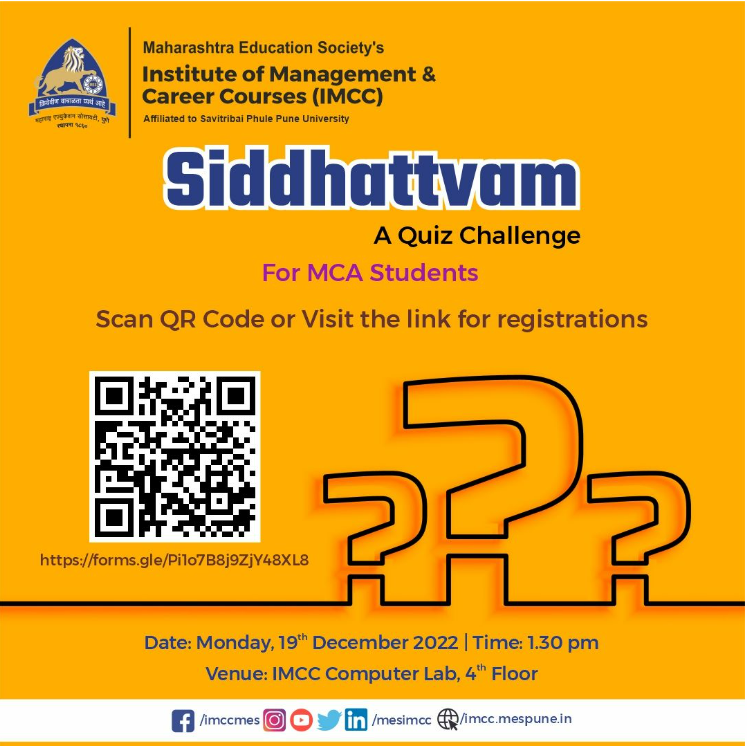 Some of glimpses of event 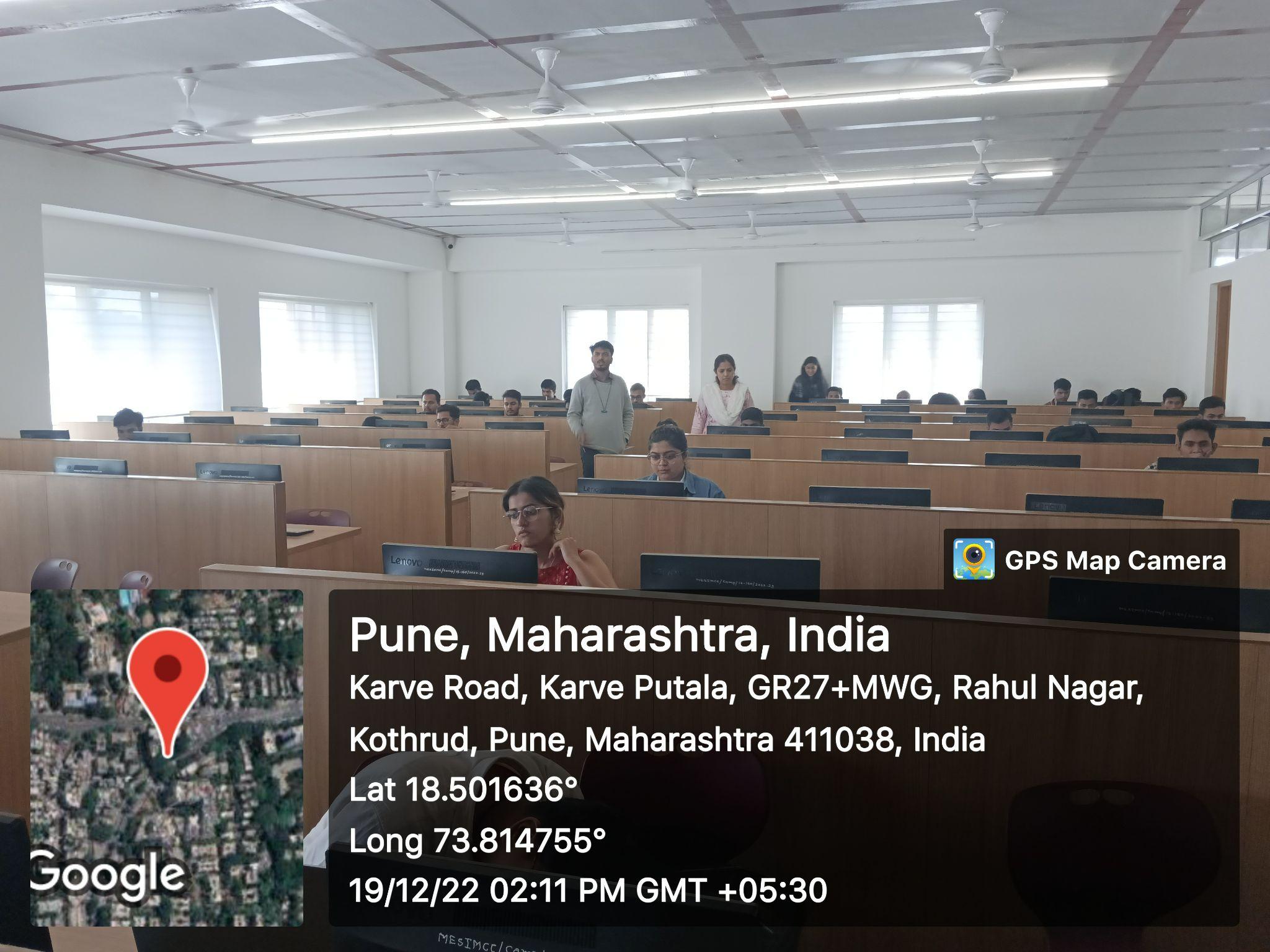 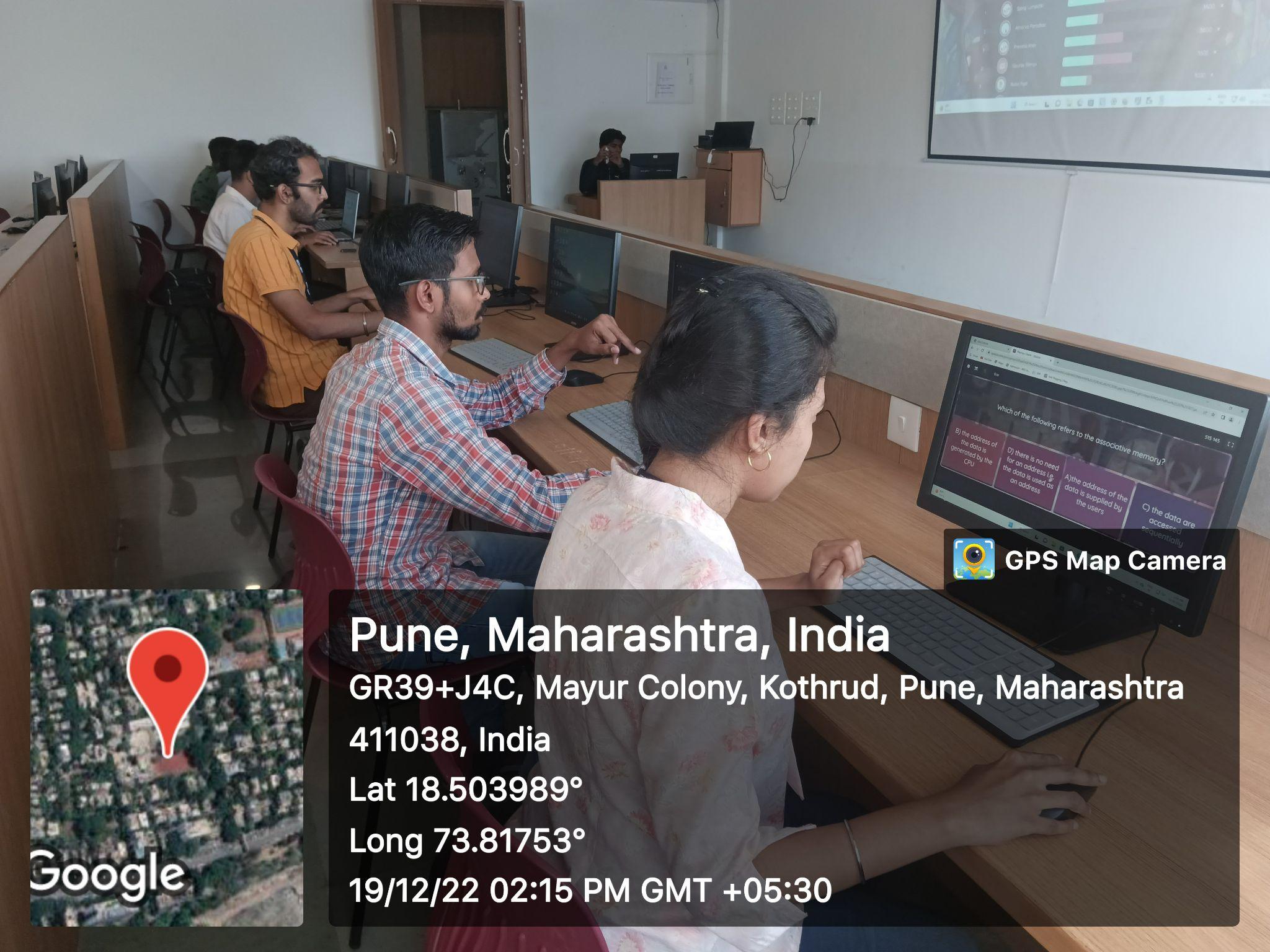 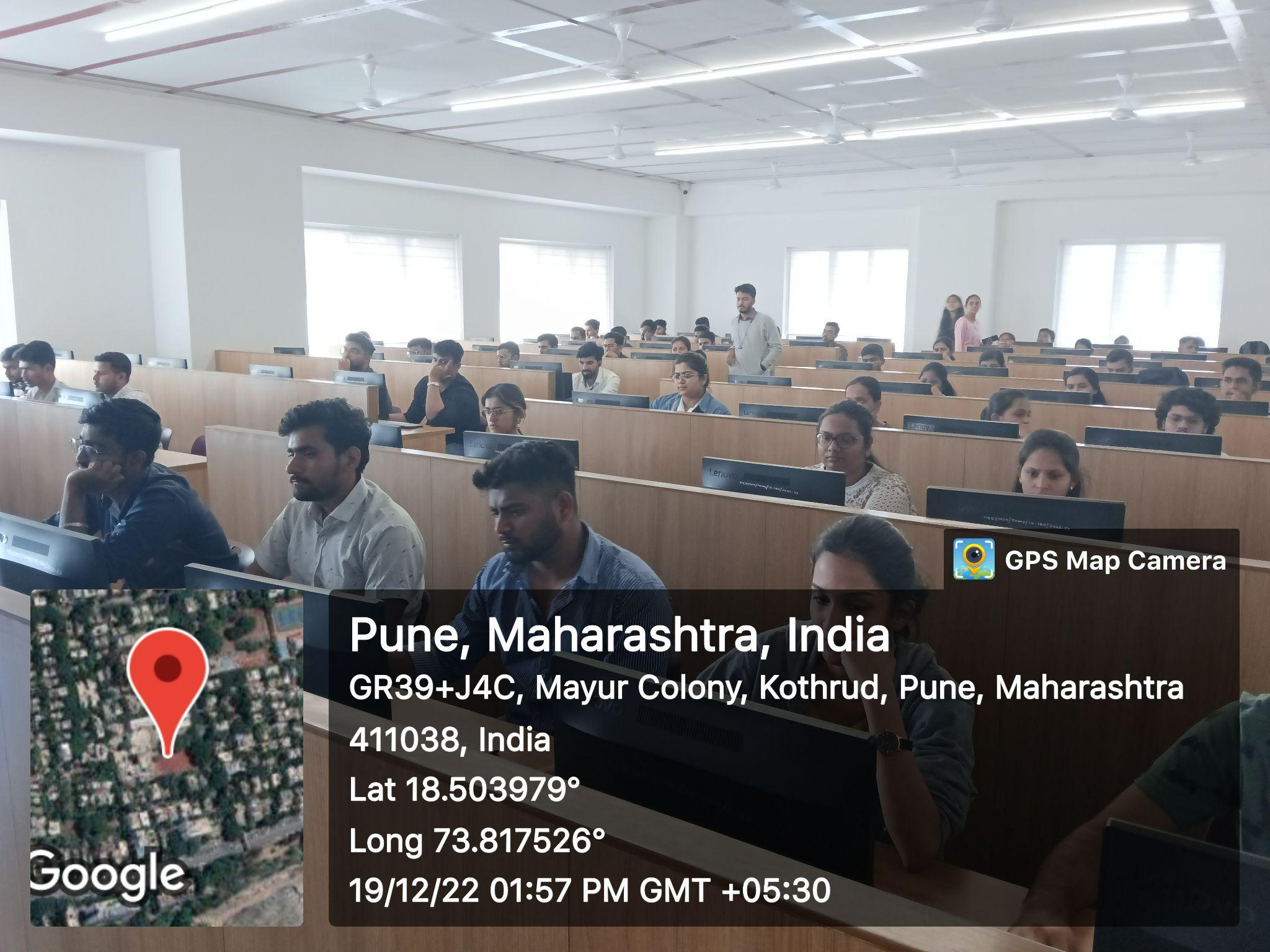 